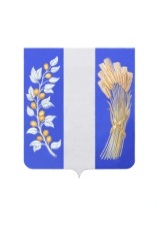 МУНИЦИПАЛЬНОЕ КАЗЁННОЕ УЧРЕЖДЕНИЕ АДМИНИСТРАЦИЯ МУНИЦИПАЛЬНОГО ОБРАЗОВАНИЯ «БИЧУРСКИЙ РАЙОН» РЕСПУБЛИКИ БУРЯТИЯНЮТАГАЙ ЗАСАГАЙ ҺАНГАЙ ЭМХИ ЗУРГААНБУРЯАД УЛАСАЙ «БЭШҮҮРЭЙ АЙМАГ» ГЭҺЭН НЮТАГАЙ ЗАСАГАЙ БАЙГУУЛАМЖЫН ЗАХИРГААНРАСПОРЯЖЕНИЕ17 июня 2022г.                                                                      № 222-рс. БичураО назначении должностных лиц ответственных за качество предоставления муниципальных услугВ целях реализации Постановление Правительства Российской Федерации от 25.05.2022 № 951 «О мониторинге качества предоставления государственных и муниципальных услуг независимо от формы их предоставления и внесения изменений в Положение о федеральной государственной информационной системе «Единый портал государственных и муниципальных услуг (функций)» приказываю:1. Назначить ответственным за качество услуг, предоставляемых Администрацией муниципального образования «Бичурский район» РБ  заместителя руководителя по финансово-экономическим вопросам.2. Определить должностных лиц, ответственных за качество предоставления каждой муниципальной услуги, согласно приложения к данному распоряжению.3.  Настоящее распоряжение вступает в силу с момента его подписания.4. Контроль за исполнением настоящего распоряжения оставляю за собой.Глава МО «Бичурский район»                                                        В.В. Смолин   Согласовано:___________М.П. Савельева - Заместитель руководителя по финансово-экономическим вопросам Исполнитель: Гл. специалист Комитета экономического развития Е.А. Савельева 89644091932 доб 509Приложение № 1 к распоряжению МКУ Администрация МО «Бичурский район» РБ От____________№______№Наименование услугиДолжность, ФИО ответственного за качество предоставленияКонтактные данные1Услуги, предоставляемые Комитетом по развитию инфраструктурыЗаместитель руководителя по развитию инфраструктуры Митапов Артем Андреевич89644098034zemkom03@yandex.ru1.1Предоставление информации об объектах недвижимого имущества, находящихся в муниципальной Гл. специалист сектора имущественных отношений Сидорова Любовь Юрьевна89025379021lubovponom2022@mail.ru1.2Предоставление выписки из реестра муниципального имущества МО «Бичурский район» Гл. специалист сектора имущественных отношений Захарова Ирина Александровна89834214640irishazaharova86@mail.ru1.3Предоставление муниципального имущества МО «Бичурский район» в арендуГл. специалист сектора имущественных отношений Сидорова Любовь Юрьевна89025379021lubovponom2022@mail.ru1.4О бесплатном предоставлении в собственность земельных участков, государственная собственность на которые не разграничена.Гл. специалист сектора землепользования Перелыгина Татьяна Михайловнаспециалист сектора землепользования Смолина Виктория Дмитриевна   89516369204Perelygina-999@mail.ru89024328467Smolina.vd@yandex.ru1.5Предварительное согласование предоставления земельного участка, находящегося в государственной или муниципальной собственностиГл. специалист сектора землепользования Перелыгина Татьяна Михайловнаспециалист сектора землепользования Смолина Виктория Дмитриевна   89516369204Perelygina-999@mail.ru89024328467Smolina.vd@yandex.ru11.6Предоставление в собственность, аренду, постоянное (бессрочное) пользование, безвозмездное пользование зу без проведения торгов.Гл. специалист сектора землепользования Перелыгина Татьяна Михайловнаспециалист сектора землепользования Смолина Виктория Дмитриевна   89516369204Perelygina-999@mail.ru89024328467Smolina.vd@yandex.ru1.7Выдача разрешений на использование земельных участковГл. специалист сектора землепользования Перелыгина Татьяна Михайловнаспециалист сектора землепользования Смолина Виктория Дмитриевна   89516369204Perelygina-999@mail.ru89024328467Smolina.vd@yandex.ru1.8Заключение соглашений об установлении сервитута Гл. специалист сектора землепользования Перелыгина Татьяна Михайловнаспециалист сектора землепользования Смолина Виктория Дмитриевна   89516369204Perelygina-999@mail.ru89024328467Smolina.vd@yandex.ru1.9Заключение соглашений о перераспределении земель и (или) земельных участков Гл. специалист сектора землепользования Перелыгина Татьяна Михайловнаспециалист сектора землепользования Смолина Виктория Дмитриевна   89516369204Perelygina-999@mail.ru89024328467Smolina.vd@yandex.ru1.10Предоставление гражданам в безвозмездное пользование земельных участков, ДВГГл. специалист сектора землепользования Перелыгина Татьяна Михайловнаспециалист сектора землепользования Смолина Виктория Дмитриевна   89516369204Perelygina-999@mail.ru89024328467Smolina.vd@yandex.ru1.11Осуществление муниципального земельного контроля Гл. специалист земельного контроля Гаврилова Ирина Михайловна 89503809970Irishik87@mail.ru1.12Выдача градостроительного плана земельного участкаГл. специалист сектора строительства и ЖКХ Халецкая Ольга Александровна89516330650Olga-haleckaya@mail.ru1.13Выдача ордера на проведение земляных работГл. специалист сектора строительства и ЖКХ Халецкая Ольга Александровна89516330650Olga-haleckaya@mail.ru1.14Предоставление разрешения на строительствоГл. специалист сектора строительства и ЖКХ Халецкая Ольга Александровна89516330650Olga-haleckaya@mail.ru1.15Предоставление разрешения на ввод объекта в эксплуатациюГл. специалист сектора строительства и ЖКХ Халецкая Ольга Александровна89516330650Olga-haleckaya@mail.ru1.16Выдача разрешения на установку и эксплуатацию рекламных конструкций Гл. специалист сектора строительства и ЖКХ Халецкая Ольга Александровна89516330650Olga-haleckaya@mail.ru1.17Выдача документов о согласовании переустройства и (или) перепланировки жилого помещенияКонсультант сектора строительства и ЖКХ Куприянова Ульяна Ивановна89149810265Ulya.kupriyaova@bk.ru1.18Предоставление разрешения на отклонение от предельных параметров разрешенного строительства, реконструкции объектов капитального строительства.Консультант сектора строительства и ЖКХ Куприянова Ульяна Ивановна89149810265Ulya.kupriyaova@bk.ru1.19Выдача акта освидетельствования проведения основных работ по строительству (реконструкции) объекта индивидуального жилищного строительства с привлечением средств материнского (семейного) капиталаГл. специалист сектора строительства и ЖКХ Халецкая Ольга Александровна89516330650Olga-haleckaya@mail.ru1.20Выдача уведомления о соответствии (несоответствии) указанных в уведомлении о планируемом строительстве или реконструкции объекта ижс или садового дома установленным параметрам и допустимости размещения объекта ижс или садового дома на земельном участкеГл. специалист сектора строительства и ЖКХ Халецкая Ольга Александровна89516330650Olga-haleckaya@mail.ru1.21Выдача уведомления о соответствии (несоответствии) построенных или реконструированных объекта ижс или садового дома требованиям законодательства о градостроительной деятельностиГл. специалист сектора строительства и ЖКХ Халецкая Ольга Александровна89516330650Olga-haleckaya@mail.ru1.22Выдача разрешения на условно разрешенный вид использования земельного участка или объекта капитального строительстваГл. специалист сектора строительства и ЖКХ Халецкая Ольга Александровна89516330650Olga-haleckaya@mail.ru1.23Размещение уведомления о планируемом сносе и размещение уведомления о завершении сноса объекта капитального строительства в ГИС обеспечения градостроительной деятельностиГл. специалист сектора строительства и ЖКХ Халецкая Ольга Александровна89516330650Olga-haleckaya@mail.ru1.24Размещение уведомления о завершении сноса объекта капитального строительства в ГИС обеспечения градостроительной деятельностГл. специалист сектора строительства и ЖКХ Халецкая Ольга Александровна89516330650Olga-haleckaya@mail.ru2Услуги предоставляемые Комитетом экономического развитияНачальник отдела социально-экономического мониторинга и муниципальных закупок Ястребова Надежда Михайловна89503991962yastrebovanadya70@mail.ru2.1Выдача разрешения на право организации розничного рынка на территории Бичурского районаКонсультант сектора потребительского рынка и предпринимательства Пантелеева Оксана Павловна+79024577118oksana221270@mail.ru3Услуги предоставляемые Архивной службойПервый заместитель руководителя по социальному развитию Бадмаева Марина Баясановна892477090503.1Выдача архивных справок, архивных выписок или архивных копий по запросам заявителейКонсультант Архивной службы Григорьева Анна Георгиевна89834374656anna_grigoreva_1982@mail.ru